	ABE Program Analysis Worksheet	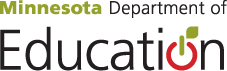 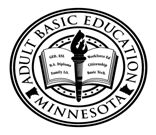 Program Improvement ProcessInstructions:Log onto the consortium ABE database (MARCS or MABE).Pull up NRS Tables A and 1-12 for your consortium for the prior program year.Export, print and label these tables.  Pull up NRS Tables A, 4 and 4B for each site in your consortium for the prior program year.Export, print and label these tables.  You will need to attach them with this worksheet.Go to the Minnesota ABE Accountability & NRS page.  (Found online at http://www.mnabe.org/program-management/accountability-nrs) Print the NRS Targets and Results.Complete this worksheet either individually or with additional program staff before the Program Improvement Workshop at the Minnesota Department of Education.See Next Steps when you complete this worksheet.  If you have any questions, contact Brad Hasskamp at brad.hasskamp@state.mn.us.PROGRAM INFORMATIONPlease complete the following program informationLOCAL PROGRAM HISTORYThink back on your program and local developments from the prior year and answer the following to the best of your knowledge.CONSORTIUM-LEVEL DATA REVIEWExamine the NRS tables A-12 from the previous program year for your consortium and answer the following questions.Consortium Table A QuestionsConsortium Tables 1-3 QuestionConsortium Table 4 QuestionsConsortium Table 4B QuestionsConsortium Tables 4C-12 QuestionCLASS/SITE DATA REVIEWExamine tables A, 4 and 4B for each of your classes or sites for the previous program year.Class/Site Table A QuestionsClass/Site Table 4 QuestionsClass/Site Table 4B QuestionsDATA PROCEDURESAnswer the following to the best of your ability.PROGRAM STRENGTHS & ISSUESReview the information you provided in the previous sections. Identify the top five program strengths that positively affect your program’s level completions and performance. Identify the top five program issues that are negatively affecting program level completions and performance.NEXT STEPSPlease send an electronic copy of this completed worksheet to Brad Hasskamp at:  brad.hasskamp@state.mn.usWith the hard copy of this worksheet, please attach:Site NRS Tables A, 4, and 4B for the prior program year.Please have the completed worksheet and attachments with you for the site visit with staff from the state ABE office at the Minnesota Department of Education.ABE Consortium NameABE Consortium NameConsortium Fiscal AgentConsortium Fiscal AgentABE Consortium ManagerNameABE Consortium ManagerEmailABE Consortium ManagerTelephonePerson or people completing this informationPerson or people completing this informationNumber of school districts that are consortium membersNumber of school districts that are consortium membersNumber of other organizations that are consortium membersNumber of other organizations that are consortium membersNumber of ABE program sites in your consortiumNumber of ABE program sites in your consortiumDate of Program Analysis CompletionSTAFFING Please detail any ABE staff changes from the previous program year, including which roles, sites and classes had staff turnover.  How long was the staff transition period?CLASSESPlease detail any changes in the ABE classes offered during the previous program year.SITESPlease detail any changes with your consortium’s ABE sites from the previous program year.COMMUNITYPlease describe any major changes with your local community or communities during the previous program year, if applicable to your ABE program.FUNDINGWere there any major funding changes or grant developments with your program during the previous program year?  If so, what were they?OTHER DEVELOPMENTSWhat else happened in the ABE program during this time? (e.g. changes to testing, curriculum, in professional development, with partners, etc.)In which levels does the consortium have the most enrollees?In which levels does the consortium have the least number of enrollees?The average consortium enrollee generated how many contact hours?What, if any, additional information stands out on this table?What, if any, additional information stands out on these tables?  (For example, do you see any patterns in participant age, gender, race, etc.?)In which levels does the consortium have the most participants?In which levels does the consortium have the least number of participants?What was the average number of contact hours generated per participant?Compare the consortium Table 4 to the state NRS targets.  In which levels did the consortium meet/exceed state targets?In which levels did the consortium not meet state targets? What, if any, additional information stands out on the Consortium Table 4?What was the difference between your overall level completion rate on Table 4 and on Table 4B?In comparing Table 4 and 4B, what was the consortium post-testing rate for participants?Which level(s) had the highest post-testing rate?Which level(s) had the lowest post-testing rate?What, if any, additional information stands out on the Consortium Table 4B?What, if any, additional information stands out on these tables?  HIGHESTLOWESTIn which classes or sites do you have the ___ number of enrollees?Which class(es)/site(s) had the ___ number of contact hours?Which class(es)/site(s) earned the ___ average contact hours per enrollee?What, if any, additional information stands out on the site/class table As?In the levels the consortium did not meet state standards, which classes or sites had the most participants at that level?What was the overall level completion rate in the classes/sites noted above? How many contact hours did the average participant generate in the classes/sites noted above?What additional information stands out in the class/site Table 4s?Which class/site(s) had the highest post-testing rate?Which class/site(s) had the lowest post-testing rate?What additional information stands out in the class/site Table 4Bs?Which ABE staff have access to data in your consortium?Who regularly enters ABE data in your consortium?Who regularly monitors data in your consortium?How frequently is ABE data monitored in your consortium?How is the ABE data monitored for compliance and for program performance?TOP FIVE PROGRAM STRENGTHSTOP FIVE PROGRAM STRENGTHS12345TOP FIVE PROGRAM ISSUESTOP FIVE PROGRAM ISSUES12345